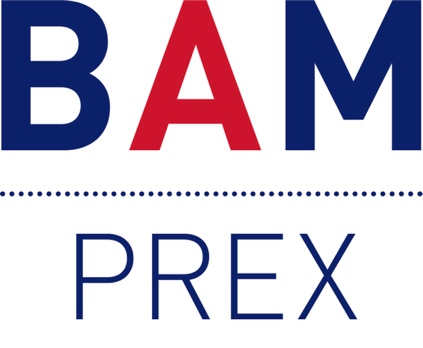 British Academy of Management Project Experiences SIG Annual Meeting 2022Wednesday 31st August 20226.00 – 6.45 pmChristie’s Bistro, University of ManchesterUniversity of Manchester, Oxford Rd, Manchester M13 9PLhttps://www.hospitality.manchester.ac.uk/christies-bistro/	Item							Lead		Time1. 	Welcome and committee introductions		CU		6.00 – 6.102.	Chair’s report						CU		6.10 – 6.25SIG membershipSIG mission and objectivesConstitutionAnnual conferenceEvents overview (past and future)3. 	Vice-Chair’s report					ND		6.25 – 6.30Doctoral and early career networking cafes4. 	Treasurer’s report					NB		6.30 – 6.355. 	AOB							CU		6.35 – 6.45SIG members to raise any items6. 	Date of next meeting 					CU		-